В Дагестане состоялся торжественный вечер, посвященный 90-летию Фазу Алиевой11 июля 2022 года в Русском драматическом театре имени М. Горького прошел торжественный вечер, посвященный празднованию 90-летия со дня рождения народной поэтессы Фазу Алиевой. Национальная библиотека РД им. Р. Гамзатова на вечере представила книжную выставку «Талисман страны гор», посвященную жизни и творчеству Народного поэта Дагестана Фазу Гамзатовны Алиевой.Отчизна моя,На громаду хребтаИ звонкую речкус тобой мы похожи:Во мне отразиласьтвоя высота,Отвага и правда,Любовь и мечта,И буду всю жизнь –весела и чиста –Звучать, омывая твое подножье!Сегодня дагестанскую литературу нельзя представить без имени Фазу Алиевой. Ее творчество в той или иной степени повлияло на несколько поколений читателей.Есть имена, самим звучанием своим выражающие что-то очень существенное в человеке. Такое имя было у Фазу Алиевой. Если Фазу можно с кем-то сравнить, то только с жар-птицей, всегда летящей, горящей, восторженной. Она поэт, и все, что творится в ее душе, можно прочитать в ее горящих глазах.Фазу Алиева – это яркое олицетворение любви красоты и мужества, твердости духа и мудрости, глубокой любви к родной земле.Являясь незаурядной личностью, Фазу Гамзатовна стала символом дагестанской поэзии. Выдающийся мастер русской поэзии Николай Тихонов ее назвал «Орлицей дагестанской лирики».У каждого поэта есть свой поэтический корень, земля, в которую он входит и цепко держит ее. Таким корнем для Фазу Гамзатовны стал ее родной Гиничутль. Фазу говорила, что человек не может выбирать три святыни: родителей, Родину, национальность, но любить и беречь эти святыни – его долг. За храбрость и прямоту ее стихов, за правдивость мыслей и чувств полюбили ее творчество миллионы наших читателей. Фазу – философ, мыслитель, ее стихи заставляют человека задуматься над смыслом жизни.С именем Фазу Алиевой связана целая эпоха в истории многонациональной литературы народов России, на протяжении многих лет поэт служила развитию дагестанской литературы. Фазу Алиеву знали и любили не только в нашей стране, но и за ее пределами, как самобытного писателя, яркого поэта, публициста, гражданина и патриота республики.Большой интерес вызвала книжно-иллюстрированная выставка у гостей мероприятия, которые с удовольствием просматривали как старые издания, так и новые.П. Муртазалиева, зав. отделом краеведческой и национальной литературы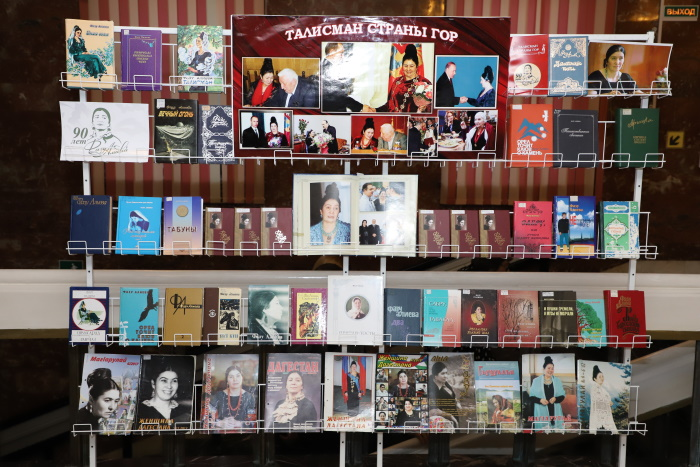 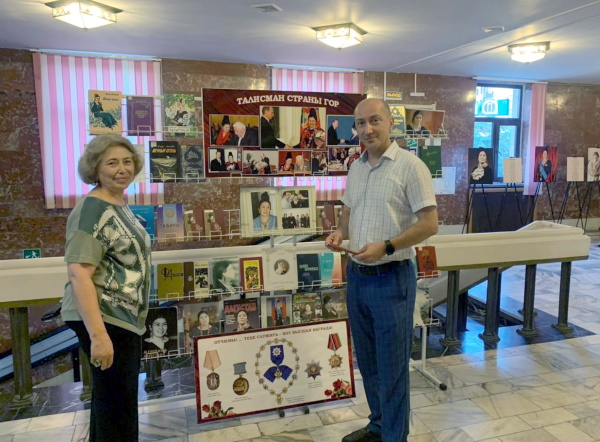 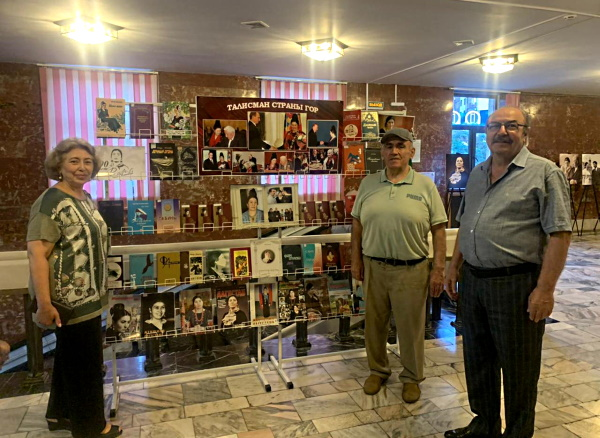 